الجمهـوريـة الجـزائريـة الديـمقراطيـة الشعـبيـةREPUBLIQUE ALGERIENNE DEMOCRATIQUE ET POPULAIREوزارة التعلـيم العالـي و البحـث العلمـيMINISTERE DE L’ENSEIGNEMENT SUPERIEUR ET DE 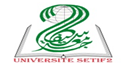 الرقم:              / 2023   اتفاقية خاصة بالتكوين 	  	تبرم هذه الاتفاقية بين :- الإدارة المكونة : جامعة محمد لمين دباغين سطيف 2الممثلة من طرف مديرها : السيد قشي الخير و الكائن مقرها بــ: الهضاب سطيفمن جهةو- اسم الإدارة المعنية:  ..............................................................- الممثلة من طرف :  ............................................................. - الكائن مقرها بــ   :  .................................................................من جهة أخرىتم الاتفاق على ما يلي: المادة الأولى : موضوع الاتفاقية تهـدف هذه الاتفـــاقية إلى تحديد شــــروط وكيفيــات إجراء دورة للتكــوين قبل الترقية لفائدة الموظفين المنتمين للرتب التالية :( اختر الرتب المعنية)- متصرف                                              - وثائقي أمين محفوظات- مساعد متصرف                                     - وثائقي أمين محفوظات رئيسي- ملحق الإدارة                                        - مساعد وثائقي أمين محفوظات-.............................ينطلق التكوين في 01 أكتوبر 2023.المادة 2: الإطار القانوني المرجعيتندرج هذه الاتفاقية في إطــار وضع حيز التنفيذ التكــوين التكميلـي المحدد بموجب الأحكام التشريعية والتنظيمية سارية المفعول،- الأمر رقم 06/03 المؤرخ في 15 جويلية 2006 المتضمن القانون الأساسي العام للوظيفة العمومية المتمم.- بمقتضى المرسوم التنفيذي رقم 16/280 المؤرخ في 02 نوفمبر 2016، المعدل والمتمم للمرسوم التنفيذي رقم 08/04 المؤرخ في 19 جانفي 2008 المتضمن القانون الأساسي الخاص بالموظفين المنتمين للأسلاك المشتركة في المؤسسات والإدارات العمومية.    -  المـــــــرسوم التنفيذي رقم 20-194 المؤرخ في 04  ذي الحجة عام 1441 الموافق 25 يوليو سنة 2020، يتعلق بتكــــوين الموظفيـــن والأعوان العمـــوميين وتحسين مستواهم في المـــؤسسات والإدارات  العمومية.- بمقتضى القرار الوزاري المــؤرخ في 19 ديسمبر2019 المحدد لكيفيات تنظيـم التكوين التكميلي قبل الترقية إلى بعض الرتب المنتميـــة للأسلاك المشتركة في المؤسسات والإدارات العمومية ومدته ومحتــوى برامجــــــه.   المادة 3: أهداف التكوين تهدف عمليات التكوين المدرجة في إطار هذه الاتفاقية إلى استفادة الموظفين المعنيين من رفع مستوى التكوين المهني لاجتياز واعتماد المكتسبات خلال التقييم النهائي لدور التكوين على مستوى جامعة محمد لمين دباغين سطيف2 .المادة 4: برنامج و تقييم التكوين يحدد مضمون البرامج ومدة و كيفيات تقييم التكوين وفقا للإطار القانوني المرجعي المذكور أعلاه.المادة 5: المحتوى البيداغوجيتشمل برامج التكوين مواد نظرية وتطبيقية كما هو محدد في القوانين المذكورة أعلاه.يجب أن تترك المناهج البيداغوجية المستعملة المجال واسعا للعمل الشخصي، الوضعيات المهنية، دراسة الحالة وكذا مذكرة دراسة أو بحث أو تقرير نهاية التكوين، حسب الحالة.المادة 6: الوثائق البيداغوجيةتسلم لكل مشارك في دورة التكوين ملفات وثائقية بيداغوجية على مستوى الأرضية ذات العلاقة بالمواضيع المتناولة في إطار التكوين.المادة 7 : تقييم التكوينتختتم دورة التكوين بامتحان نهائي يتم بموجبه منح شهادة التكوين للموظف الناجح في الدورة.المادة 8 : الموظفين المعنيينتعد و تلحق بهذه الاتفاقية، القائمة الاسمية للموظفين حسب الرتب المعنية بالتكوين.المادة 9 : تكلفة التكوينحددت تكاليف تنظيم التكوين بـ......................دج للفرد الواحد.المادة 10: كيفيات الدفعيتم تسديد المستحقات المشار إليها في المادة 9 باسم العون المحاسب لجامعة محمد لمين دباغين سطيف 2 في حساب الخزينة رقم   1190004516.28 مباشرة بعد انطلاق الدورة التكوينية، وعلى أقصى تقدير قبل استلام النتائج النهائية للتكوين.المادة 11 : الفسخ يلزم طرفي الاتفاقية بتنفيذ التزاماتهما التعاقدية، و في حالة عدم احتــــرام الالتزامات المتخذة في هذا الإطار، يمكن فسخ هذه الاتفاقية من أحد الطرفين.يتم حل كل خلاف ينشأ عن تنفيذ هذه الاتفاقية بالطرق الودية .                                                               سطيف فـي:  ...............................       الطرف المتعاقد معه                                           جامعة محمد لمين دباغين سطيف 2                                                         ...........................                                                     مدير الجامعة       حوصلة عامة                            جامعة محمد لمين دباغين سطيف - 2 -المجموع بالحروف : .......................................................      الطرف المتعاقد معه                                       جامعة محمد لمين دباغين سطيف 2                                                        .............................                                                  مدير الجامعةالجمهورية الجزائرية الديمقراطية الشعبيةوزارة التعليم العالي والبحث العلميجامعة محمد لمين دباغين سطيف 2                        كشف كمي تقديريإسم المؤسسة : ........................................................... المقر الإجتماعي :....................................................أوقف هذا الكشف الكمي عند المبلغ الإجمالي بكل الرسوم (بالأحرف): ...................................................    حرر بـ :.................... في...................... ......................................                                جامعة محمد لمين دباغين سطيف2                                                                                                            مدير الجامعة                       مدير .......................الجمهورية الجزائرية الديمقراطية الشعبيةوزارة التعليم العالي والبحث العلميالمؤسسة :   جامعة محمد لمين دباغين سطيف 02                                               العنوان :  الهضاب  سطيف الهاتف/ الفاكس : 036.66.11.25     001119019064540 :  NIF                            8030 : 001119010001083 CODE :  NIS رقم حساب الخزينة  العمومية : 1190004516.28المؤسسة...................................................                                             العنوان :  ............................ الهاتف/ الفاكس :...........................................     ................................:  NIF                       .......... : CODE............................ :  NIS مطالب (ة): بدفع المبلغ أسفله للسيد العون المحاسب لجامعة محمد لمين دباغين سطيف2.حدد مبلغ هذه الفاتورة بــ : .......................................................                                                                                                سطيف في:                                                                                                                               مدير الجامعةالجمهورية الجزائرية الديمقراطية الشعبيةوزارة التعليم العالي والبحث العلميجامعة............................................   - جــــــــــــــــــــــــدول مـــــــــــــعــــــــلـــــــومـــــــــــات -مركز التكوين ...............: .......................................................العنوان الإلكتروني : .....................................إدارة المترشح :............................................................................العدد الإجمالي للمترشحين ........................المقر الإجتماعي : ....................................................رقم الهاتف : .............................رقم الفاكس : ...............                     ختم وإمضاء مدير الجامعة                                                                                             ختم وإمضاء مسؤول الإدارة المعنيةالمجموعتكلفة التكوينعــــدد المترشحينالرتبالمجموعتكلفة التكوينعــــدد المترشحينالرتب............................................ دج  للفرد الواحد...................................................................................... دج  للفرد الواحد.................................................................................... دج  للفرد الواحد....................................................................المبلغ الإجمالي خارج الرسمغير خاضع للضريبةالرسم على القيمة المضافة.......................المبلغ الإجمالي بكل الرسومالمبلغ الإجماليالمبلغعدد المترشحين المعنيين بالتكوينالرتبة...................................دج  للفرد الواحد.......................................................................................دج  للفرد الواحد.........................................................................................دج  للفرد الواحد..................................................................المبلغ الإجمالي خارج الرسمغير خاضع للضريبةالرسم على القيمة المضافة......................المبلغ الإجمالي بكل الرسومفاتورة  رقم :   ............/2023التعيينعدد المترشحينالثمن الوحديالمبلغ الاجماليتكوين  تكميلي قبل الترقية إلى رتبة:/...................... دج  للفرد الواحد/…………………………………………….…………………………………...................... دج  للفرد الواحد………………….............................................................................................................. دج  للفرد الواحد.......................المبلغ الإجمالي خارج الرسم .....................الرسم على القيمة المضافة غير خاضع للضريبةالمبلغ الإجمالي بكل الرسوم ....................الرقم التسلسلياللقب والإسمNom et Prénomsتاريخ ومكان الإزديادالرتبة الأصليةالرتبة المستهدفةرقم الهاتفالبريد الإلكترونيالعنوان الشخصي